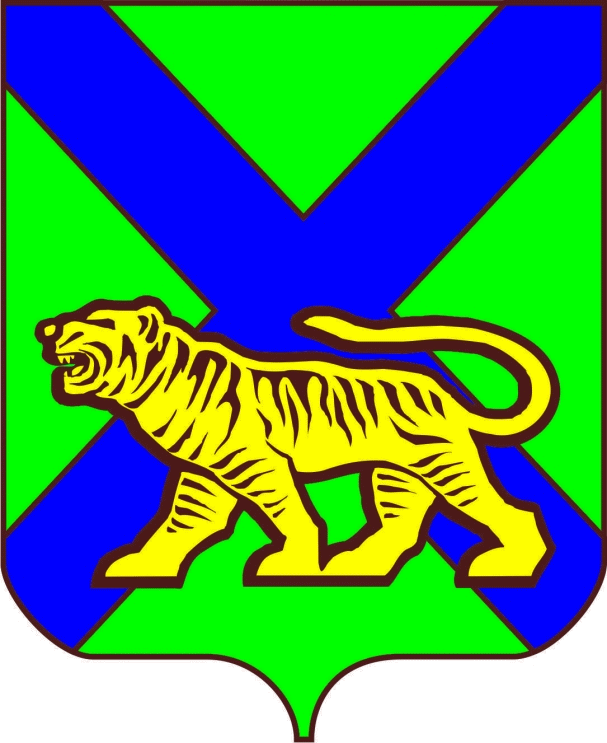 ТЕРРИТОРИАЛЬНАЯ ИЗБИРАТЕЛЬНАЯ КОМИССИЯ ГОРОДА СПАССКА-ДАЛЬНЕГОРЕШЕНИЕ В соответствии с подпунктом «ж» пункта 9 статьи 30 Федерального закона «Об основных гарантиях избирательных прав и права на участие в референдуме граждан Российской Федерации», пунктом 8 части 13 статьи 33 Избирательного кодекса Приморского края, территориальная избирательная комиссия города Спасска-ДальнегоРЕШИЛА:1. Установить форму и описание нагрудного знака наблюдателя, присутствующего при голосовании и подсчете голосов избирателей в период проведения дополнительных выборов депутатов Думы городского округа Спасск-Дальний восьмого созыва по одномандатному избирательному округу № 13,  назначенных на 10 сентября 2023 года (прилагается).	     2.  Разместить настоящее решение на официальном сайте  городского округа Спасск – Дальний  в телекоммуникационной сети «Интернет» в разделе «Территориальная избирательная комиссия города Спасcка – Дальнего».Председатель комиссии			 	                                       И.П. БеликСекретарь комиссии			                                                        Е.А.МоскалецО форме и описании нагрудного знака наблюдателя, присутствующего при голосовании и подсчете голосов избирателей в период проведения дополнительных выборов депутатов Думы городского округа Спасск-Дальний восьмого созыва по одномандатному избирательному округу № 13,  назначенных на 10 сентября 2023 годаНагрудный знак не является документом, заменяющим документ о направлении наблюдателя, а также не является документом, удостоверяющим личность (он не должен иметь номер, печать, подписи и т.п.).Нагрудный знак представляет собой прямоугольную карточку размером не более 90х60 мм, изготовленную из плотной бумаги белого цвета, на которой указывается фамилия, имя, отчество наблюдателя, а также фамилия, имя, отчество зарегистрированного кандидата или наименование избирательного объединения, выдвинувшего зарегистрированного кандидата направивших наблюдателя. Текст на карточку наносится машинописным, рукописным либо комбинированным (часть — машинописным, часть — рукописным) способом.В случае использования машинописного способа слова «Наблюдатель», фамилия обладателя нагрудного знака, а также фамилия кандидата, наименование избирательного объединения, направившего его в избирательную комиссию, набираются черным шрифтом размером не более 18 пунктов черного цвета, остальной текст - черным шрифтом размером не более 14 пунктов. На карточке должен быть также указан номер избирательного участка участковой избирательной комиссии, наименование избирательной комиссии, в которую направлен избиратель. Нагрудный знак рекомендуется прикреплять к одежде.28.06.2023                                   Спасск-Дальний           № 100/495                              14/74О форме и описании нагрудного знака наблюдателя , присутствующего при голосовании и подсчете голосов  избирателей  в период проведения дополнительных выборов депутата Думы городского округа Спасск-Дальний восьмого созыва по одномандатному избирательному округу №13, назначенных на 10 сентября 2023 годаПриложение к решению территориальной избирательной комиссии города Спасска-Дальнегоот 28.07.2023 года № 100/495НАБЛЮДАТЕЛЬНАБЛЮДАТЕЛЬФ.И.О.Ф.И.О.номер избирательного участка, наименование избирательной комиссииномер избирательного участка, наименование избирательной комиссииНаправлен            Ф.И.О. кандидата или наименование избирательного             Ф.И.О. кандидата или наименование избирательного объединения, выдвинувшего кандидатаобъединения, выдвинувшего кандидата